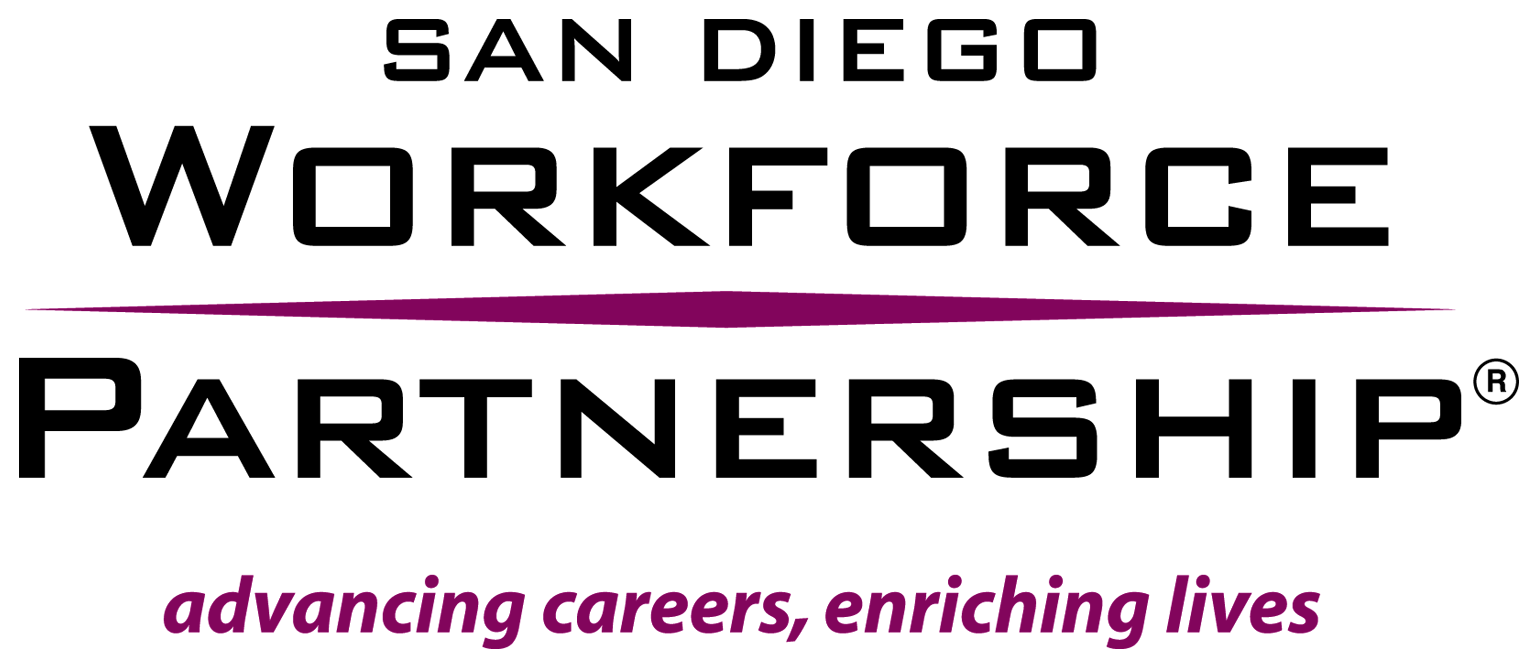 PAST PERFORMANCE QUESTIONNAIRESan Diego Workforce Partnership-Request for ProposalPlease complete this questionnaire and submit by no later than March 15, 2013, to the address below. Either typed or handwritten responses are acceptable.Name of organization for which the questionnaire is being completed:			______Name of company completing the questionnaire:						______Name of individual providing information: 							Title: 												Signature: 											Date: 					Mailing Address: 										City, State, Zip Code:										Telephone:					 Fax:						E-mail address:											Contract Information(Also to be supplied by respondent organization in the proposal.)Contract Title:											Contract Number:				  Contract Value:				Period of Performance:										Description of Services Provided:								______Mail completed questionnaires to:ATTN:  Erika GallardoSan Diego Workforce Partnership3910 University Ave, Suite 400San Diego, CA  92105Please refer to the following descriptions when providing rating of each performance element.The evaluator identified above supplies the rating below,NOT the bidding organization.Please check the appropriate box for each performance element and provide narrative information on the following pages.Please provide narrative remarks and data, as appropriate, for each of the performance elements, particularly for ratings of Excellent or Unsatisfactory.  You may continue on a separate sheet if needed.Would you do business with this organization (the bidder) again? ____Yes    _____NoPERFORMANCE LEVELDescriptionEXCELLENTThe contractor’s performance clearly exceeds contractual requirements.SATISFACTORYNo problems exist or only minor problems for which solutions are in hand.MARGINALProblems exits for which the identified solution may not be adequate, but the problem appears to be within the contractor’s ability to solve.UNSATISFACTORYSerious problems exist which may be outside the contractor’s ability to solve.  The contractor is in danger of not being able to satisfy contractual requirements and timely recovery is not likely.NUETRAL/NOTAPPLICABLE (N/A)Not applicable or unable to provide information.Performance Elements N/AExcellentSatisfactoryMarginal UnsatisfactoryQuality of Product or ServiceEffectiveness of Management (including subcontractors)Initiative in Meeting RequirementsResponsiveness to Technical Direction or Technical AssistanceResponsiveness to Performance ProblemsCustomer SatisfactionOverall PerformanceQuality of Product or ServiceEffectiveness of Management (including subcontractors)Initiative in Meeting RequirementsResponsiveness to Technical Direction or Technical AssistanceResponsiveness to Performance ProblemsCustomer SatisfactionOverall PerformanceGeneral Remarks on Excellent Performance:General Remarks on Unsatisfactory Performance: